Publicado en Barcelona el 11/02/2020 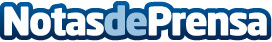 okITup, la nueva tendencia del hosting avanzado de incluir administración de sistemas a medida en el servicioLa empresa gerundense se ha convertido en referente del hosting avanzado y del alto rendimiento para empresas profesionales con presencia en Internet. Los administradores de sistemas de hosting formando parte del equipo junto con la mejor infraestructura Cloud SSD, Servidores físicos o Cluster WebDatos de contacto:Javier Crucis MedinaCo-founder okITup S.L.931763976Nota de prensa publicada en: https://www.notasdeprensa.es/okitup-la-nueva-tendencia-del-hosting-avanzado_1 Categorias: Nacional Telecomunicaciones Artes Visuales Marketing Programación Emprendedores E-Commerce Ciberseguridad http://www.notasdeprensa.es